Online Supporting MaterialOSM-Table 1: Dietary intake, whole blood n-3 LCPUFA status and physical activity at 13 years in the children in the three groupsData are given as mean ± SD with n in parenthesis if different from column n. The given P-values (for the main effect (PFOvsOO) and for the sex × treatment interaction (PGroup*sex)) are based on a statistical comparisons of the two randomized groups (FO vs. OO) by ANCOVA adjusting for sex and age.DHA, docosahexaenoic acid; EPA, eicosapentaenoid acid; FA%, % of total whole blood fatty acids; E%, percent of energy.Online Supporting MaterialOSM-Table 2: Whole blood fatty acid composition at 13 years of the children in the three groupsData are given as mean ± SD of individual fatty acids and fatty acid classes expressed as % of total whole blood fatty acids (FA%) and total whole blood fatty acid as in µg/mL. Data from girls and boys are combined as they did not differ. The statistical comparisons of the two randomized groups (FO vs. OO) were performed by ANCOVA adjusting for sex and age and values in girls and boys were compared by t-test. Eicosapentaenoic acid were not normally distributed and thus, also compared using a Mann-Whitney U-test (p=0.689). 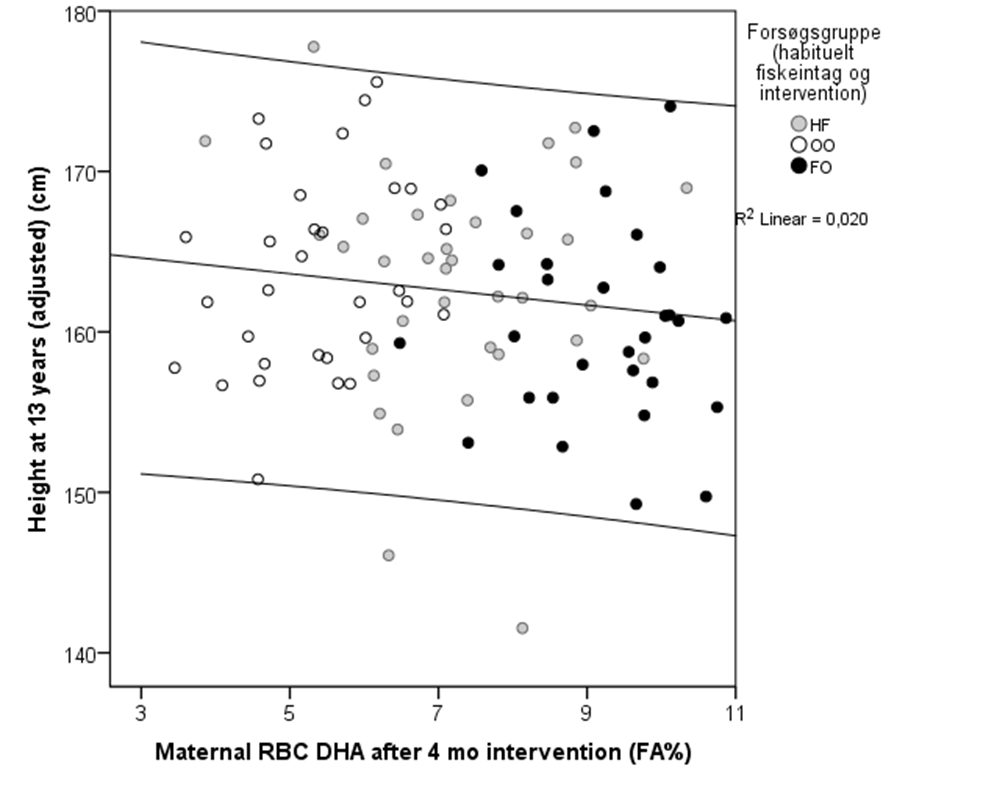 OSM-Figure 1. Association between height at 13 years of age adjusted for exact age, sex, and breastfeeding and maternal erythrocyte docosahexaenoic acid (RBC DHA) at the end of the intervention period in the three groups (the maternal fish oil supplemented group in black, the olive oil control group in white and the maternal high fish intake reference group in grey). The regression lines are given with 95% prediction interval.HFHFOOOOFOFOPGroup*sexPFOvsOO BoysGirlsBoysGirlsBoysGirlsPGroup*sexPFOvsOO n181816171912Energy intake (MJ/day)10.2±3.59.2±3.010.5±3.89.6±4.310.1±3.57.4±2.50.4080.255Carbohydrate intake (E%)55.1±4.951.3±3.652.7±4.953.5±5.153.5±4.852.1±3.90.4140.849Fat intake (E%)29.2±4.033.2±3.531.9±4.030.2±4.031.9±6.332.2±4.30.4620.457Protein intake (E%)15.8±2.615.5±1.915.4±2.616.3±2.514.6±2.515.8±1.20.8450.265Physical activity (cpm)878±260751±164 (15)930±242 (15)738±176 (16)832±176 (13)719±253 (11)0.5250.343Physical activity (cpm)452±139372±101 (15)459±150 (15)369±124 (16)400±87 (13)353±136 (11)0.5390.291HFOOFOFO vs OOp(n = 18)(n = 18)(n = 13)FO vs OOpSFA41.8 ± 2.741.8 ± 2.242.0 ± 2.10.868MUFA23.6 ± 2.124.8 ± 2.124.0 ± 2.20.310PUFA26.6 ± 3.525.4 ± 2.626.0 ± 3.00.613n-6 PUFA23.7 ± 3.022.8 ± 2.423.2 ± 2.60.66518:2n-615.9 ± 2.015.5 ± 2.115.3 ± 1.90.87720:3n-61.05 ± 0.201.06 ± 0.241.00 ± 0.260.48520:4n-65.50 ± 1.114.90 ± 0.815.49 ± 1.030.11222:4n-60.71 ± 0.140.69 ± 0.160.74 ± 0.110.43422:5n-60.17 ± 0.040.17 ± 0.040.18 ± 0.040.773n-3PUFA2.89 ± 0.702.66 ± 0.652.79 ± 0.620.59918:3n-30.33 ± 0.120.33 ± 0.170.34 ± 0.130.85920:5n-30.38 ± 0.200.31 ± 0.140.33 ± 0.110.73122:5n-30.65 ± 0.130.62 ± 0.100.65 ± 0.110.59522:6n-31.50 ± 0.411.37 ± 0.441.45 ± 0.400.612n-6/n-3PUFA8.5 ± 1.79.0 ± 2.28.5 ± 1.30.538Total FA 177 ± 40178 ± 44176 ± 320.940